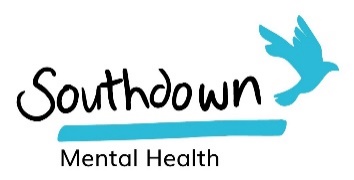 Please state the type of Employment Support required (Please tick appropriate)Paid Employment   	Job Retention support / In Work Support 	Southdown Housing AssociationData Processing Statement:Any personal information you share with Southdown will be kept secure and used in line with the General Data Protection Regulation (GDPR). It will only be looked at and used to help make sure we give you an effective service. Some information may be shared with other support agencies to help you access further services and make sure the services you get are right for you. We can share your information without your permission if we are concerned about your safety or the safety of others, or where we are required to by law. You can withdraw or change your agreement for Southdown to hold or process your personal information at any time. You can also ask to see the information Southdown holds about you.More information about how Southdown stores and uses your data is available on our website www.Southdown.org  or we can send you a leaflet if you would prefer.Financial Information:Southdown staff are only able to provide general information and support in relation to welfare benefits and financial budgeting, Staff are not welfare benefits specialists nor financial advisors and do not accept any responsibility for the outcome of any decisions clients make based on support or information provided.Where staff assist clients to complete any forms or claims, the client is responsible for the accuracy of information provided. Any outcomes made by the Department of Work and Pensions are not Southdown’s responsibility.  Applicant’s Signature__________________________________Date:___________________If client has been unable to complete and sign this form in person:The client has consented to the referral being made          	   Yes         NoThe client has had the data protection statement read out in full and understands the implications   Yes        NoPlease return this form to:Sam Ewing, Employment Services, Prospects House, 7/9 George Street, Hailsham, East Sussex, BN27 1ADEmail: sam.ewing@southdown.orgFOR OFFICE USE ONLYDate Referral Form Received		                           	____ / ____ / ____Date Referral Form Processed by Contract Manager	____ / ____ / ____Risk Assessment Check If risks have been identified, are there any actions you need to take in preparation for the initial meeting to safeguard staff and others?If the application is to proceed to allocation;Name of allocated Employment Specialist___________________________________________________Team_________________________________________________________________________________Contract Manager Signature _____________________________________   Date ____ / ____ / ____Outcome of referral - (Please circle as appropriate)If unsure - Decision can be deferred and made in consultation with Team Manager *   Proceed to Initial Assessment   Waiting list   Closed at referral                                                             Reason closed__________________________________________________________________Signposted to: __________________________________________________________________Employment Specialist Signature__________________________Date____________________			Applicant Details			Applicant Details			Applicant DetailsFull nameGender                                           Date of birthEmail addressHome AddressPostcodeHome Tel NumberMobile NumberEmergency Contact (Name, Tel. No.)Do you receive any other support from Southdown?              (If yes; what support do you receive? Name of worker, contact number)Do you receive any other support from Southdown?              (If yes; what support do you receive? Name of worker, contact number)Yes          No     How did you hear about the East Sussex Employment Service?How did you hear about the East Sussex Employment Service?How did you hear about the East Sussex Employment Service?Will you require any adjustments to access our service (e.g. translator, wheelchair access, travel difficulties)Will you require any adjustments to access our service (e.g. translator, wheelchair access, travel difficulties)Will you require any adjustments to access our service (e.g. translator, wheelchair access, travel difficulties)Current CircumstancesWhat is your current employment situation?  Beneficiary                                                                     Student Employed for Wages/Salary                                       Unemployed On Medical Leave                                                        Volunteering Retired                                                                           Other Self-employed                                                              Under Job Offer and Waiting for a Start DateIf you are in receipt of Welfare benefits and are happy to share this with us, please provide information below:Please provide a summary of your Employment goals/ aspirations (Please include items such as preferred hours, type of work sector, and timeframe for achievement)HealthHealthPlease select one of the following options, which is most relevant to your current situation, in terms of support:Currently receiving support from Sussex Partnership NHS Foundation Trust Mental Health Services                                                                                                         Not currently receiving support from the above Mental Health services, but have received this support previously within the last 2 years     Currently receiving support from the Adult Social Care Team     Not currently receiving support from the Adult Social Care Team, but have received this support within the last 2 years                                             Not receiving support from any of the above services, but are receiving support from your GP for mental health concerns such as anxiety and/or depression                      Are not receiving support from any of the above services           If you are involved with any of the above services, please provide further information on the service below:  Please select one of the following options, which is most relevant to your current situation, in terms of support:Currently receiving support from Sussex Partnership NHS Foundation Trust Mental Health Services                                                                                                         Not currently receiving support from the above Mental Health services, but have received this support previously within the last 2 years     Currently receiving support from the Adult Social Care Team     Not currently receiving support from the Adult Social Care Team, but have received this support within the last 2 years                                             Not receiving support from any of the above services, but are receiving support from your GP for mental health concerns such as anxiety and/or depression                      Are not receiving support from any of the above services           If you are involved with any of the above services, please provide further information on the service below:  Name of service (including GP Surgery)Contact NumberDo you have a Care Coordinator Name of  contact who deals with your care Do you have a CPA (Care Programme Approach)Yes             No   Please describe your current health and wellbeing (physical and mental health including any diagnosis)(Please continue over the page)Please describe your current health and wellbeing (physical and mental health including any diagnosis)(Please continue over the page)Please describe how your mental health has impacted on achieving your employment goals and what support you feel you may need from our Employment Service.Please describe how your mental health has impacted on achieving your employment goals and what support you feel you may need from our Employment Service.Do you consider yourself to have any of the following conditions? (please tick all that apply): Alzheimer’s disease or dementia                              Epilepsy Angina or long-term heart problem                         High Blood Pressure Arthritis or long-term joint problem                        Kidney or liver disease Asthma or long-term chest problem                        Learning Disability Blindness or severe visual impairment                    Long-term back condition Cancer in the last five years                                       Long-term mental health condition Deafness or severe hearing impairment                  Long-term neurological condition Diabetes                                                                         I would prefer not to say Another long term condition (please explain below:)Thank you for providing this information, this will help Southdown and its’ Commissioners in the development of our services.Do you consider yourself to have any of the following conditions? (please tick all that apply): Alzheimer’s disease or dementia                              Epilepsy Angina or long-term heart problem                         High Blood Pressure Arthritis or long-term joint problem                        Kidney or liver disease Asthma or long-term chest problem                        Learning Disability Blindness or severe visual impairment                    Long-term back condition Cancer in the last five years                                       Long-term mental health condition Deafness or severe hearing impairment                  Long-term neurological condition Diabetes                                                                         I would prefer not to say Another long term condition (please explain below:)Thank you for providing this information, this will help Southdown and its’ Commissioners in the development of our services.